S.P.I.A.P.M.R.S - stimoli, stressori, sensiP - percezione, psiche ( motivazione ad agire )I - informazione, illusioni, ideeA - assunti, azioni, allucinazioniP - pensiero, pregiudizi, postureM - memoria, matrice, miraggiR - riprogrammazione, rivalutare il passato per modificare il futuro.LA RESPIRAZIONELa respirazione è una funzione fisiologica che dipende dalla volontà che ne modifica la frequenza.Normalmente ci sono da 12 a 16 atti respiratori al minuto.I fenomeni fisiologici della respirazione si dividono in MECCANICI E CHIMICI: Il fenomeno meccanico è l’introduzione di aria nei polmoni, legata alla elasticità  polmonare e ai movimenti della cassa toracica  che aumenta di volume nelle 3 dimensioni: verticale,  anteroposteriore e trasversale.IL DIAFRAMMA è il muscolo inspiratorio per la dimensione verticale, mentre i MUSCOLI SCALENI, il PICCOLO DENTATO agiscono per la dimensione anteroposteriore e trasversale.I MUSCOLI ESPIRATORI sono intercostali interni, il GRANDE E PICCOLO OBLIQUO ed il TRAVERSOLa ventilazione polmonare si distingue in ARIA RESPIRATORIA di 0,500 l, ARIA COMPLEMENTARE di 1,500 l e ARIA DI RISERVA di 1,500 l. Aria RESIDUA 1,00 l Aria corrente + aria di riserva + aria complementare formano la CAPACITA’ VITALE di Hutchinson. Capacità Totale del polmone è 4,500 l. Si può calcolare l’indice di Pignet sottraendo alla statura, il peso corporeo e il perimetro toracico. L’indice normale è da 20 a 25.L’aria comprende su 100 volumi:20 ossigeno – 77 azoto  - 3 acido carbonico.Il quoziente respiratorio è dato dal rapporto tra l’acido carbonico e l’ossigeno = a 0,8Ogni inspirazione fa entrare 500 cm3 di aria nei polmoni, cioè 11520 l nelle 24 ore.I tempi della respirazione sono 4: inspirazione, piccola pausa di 2 sec, espirazione, grande pausa di almeno 4 sec.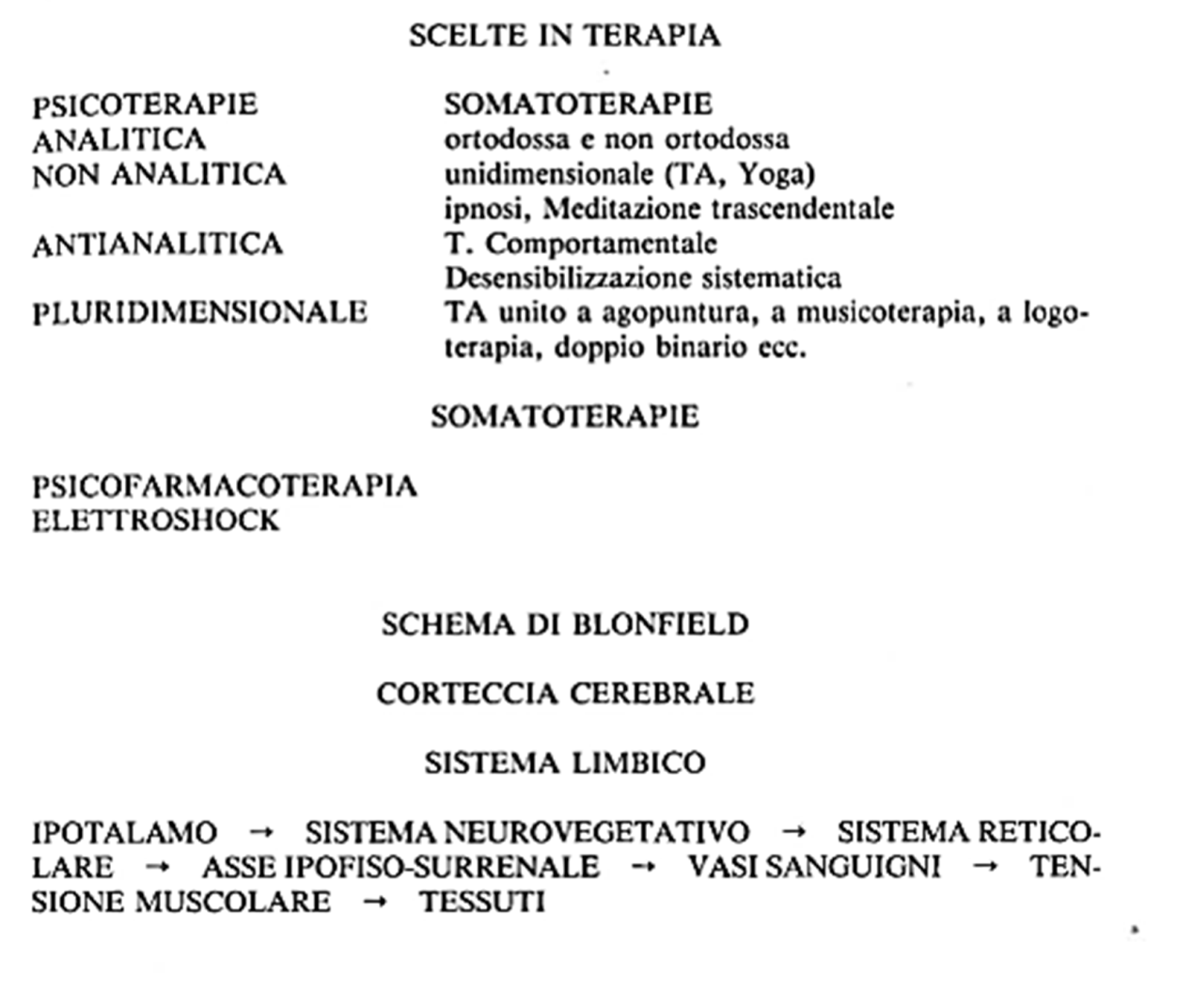 La mente - come parte energetica informazionale sottile - ed il cervello - come parte densa - gestiscono il sistema cibernetico informatico fornito all’EGO/IO che è l’osservatore e creatore.I neuroni specchio si attivano quando un soggetto compie un’azione o quando osserva l’azione fatta da altri soggetti, quindi sono dei mediatori della comprensione del comportamento altrui.Si trovano nella corteccia prefrontale e sono simulatori della realtà e decodificatori dei comportamenti altrui.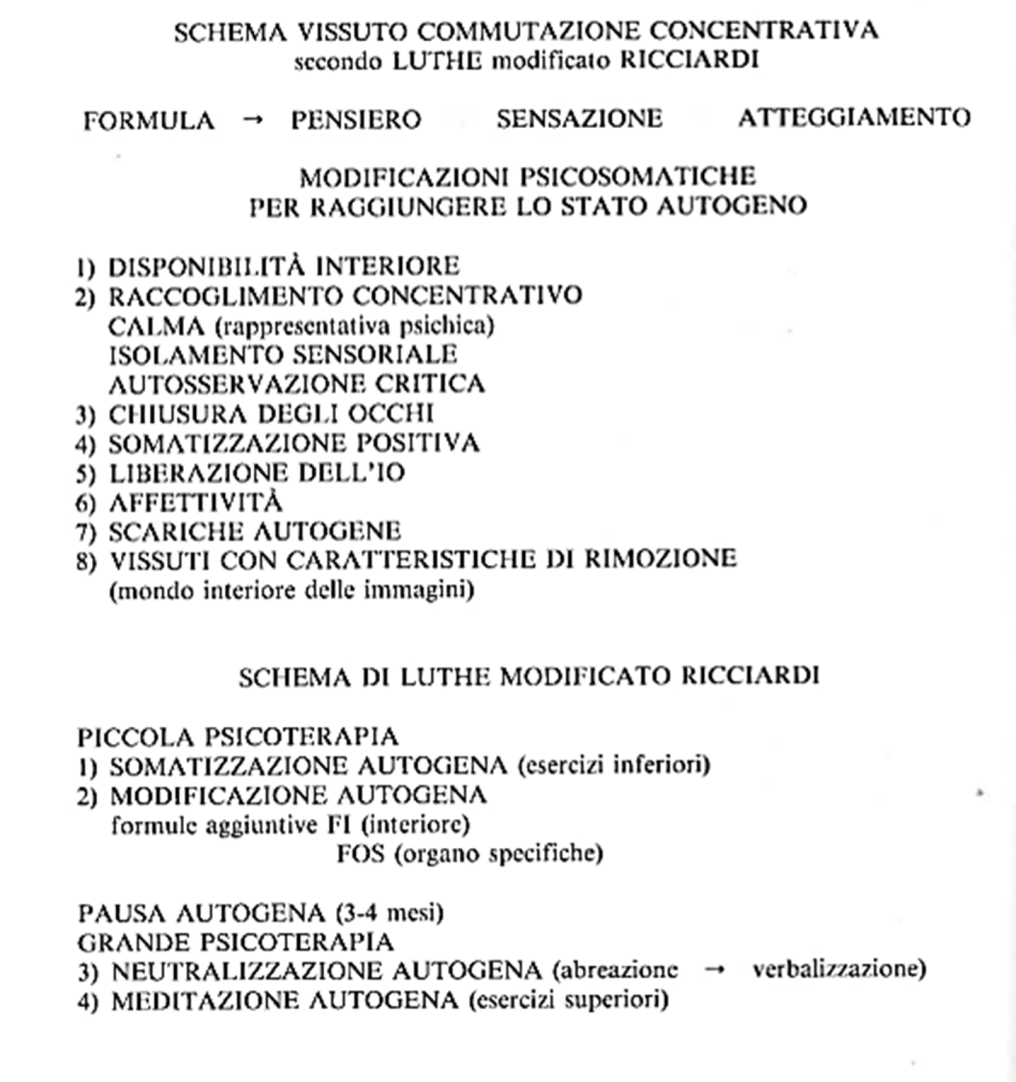 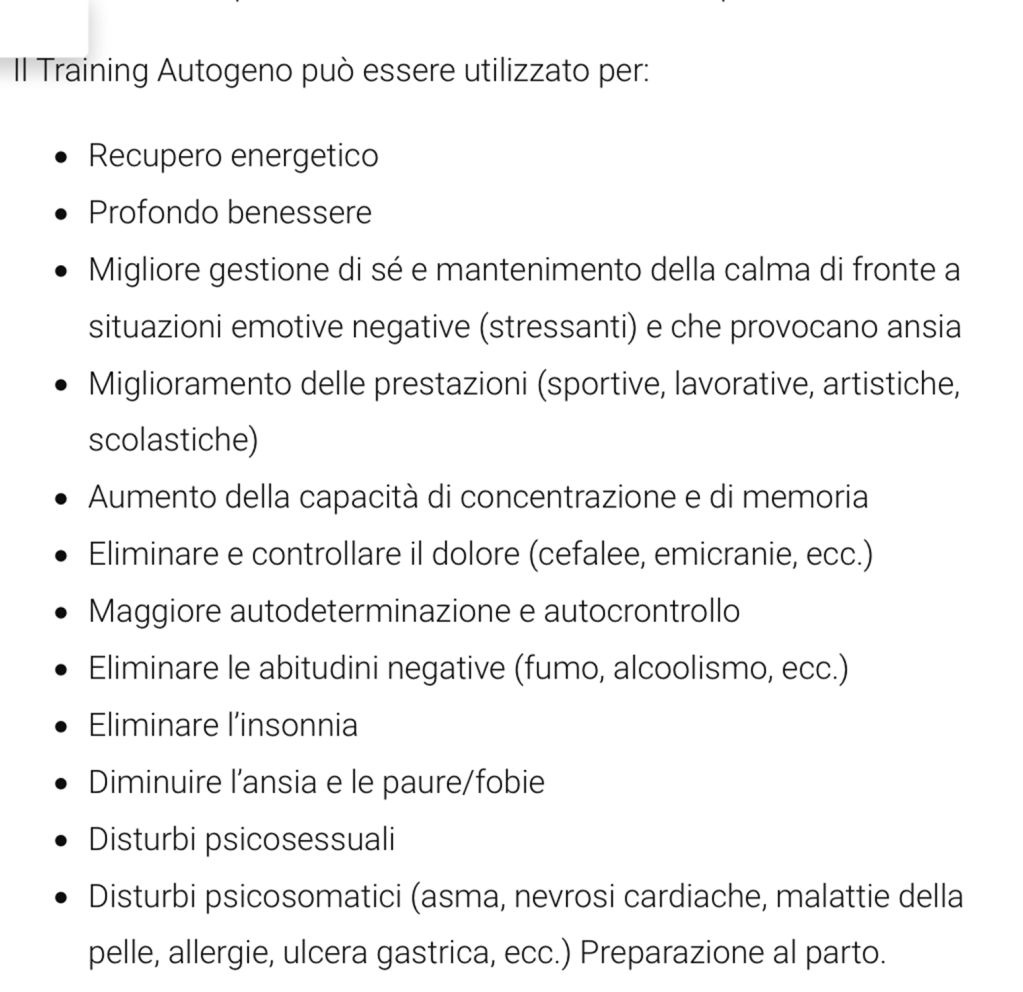 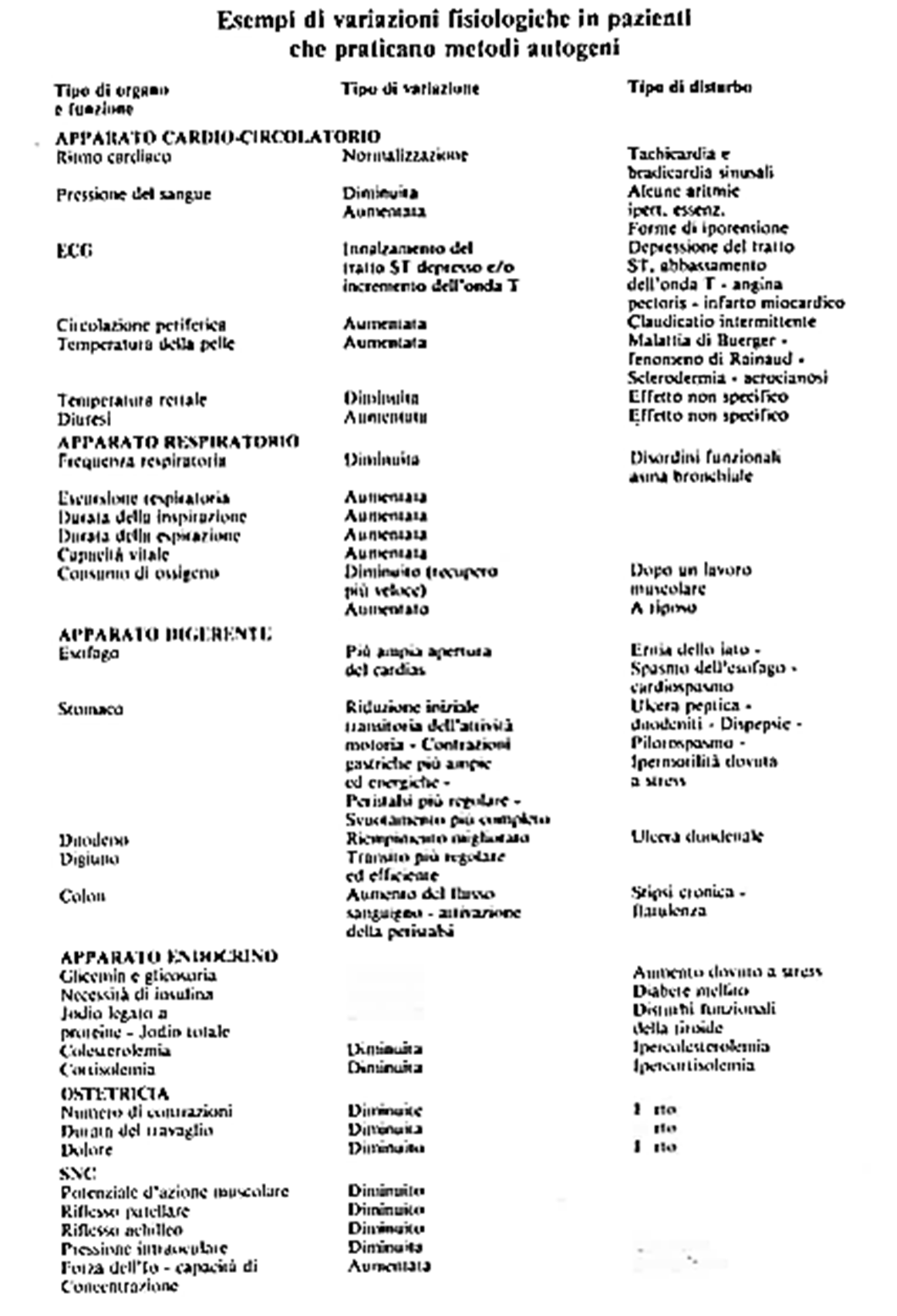 Conscio = corpo calloso +emisfero dx: intuito - induzioneemisfero sx:  razionalità - deduzione4 bit al secondoSubconscio = via di comunicazione con l’inconscio ritmo alfa tra veglia e sonno = creativitàInconscio: racchiude inconsapevolmente le esperienze, i traumi e le paure dei nostri antenati comprende il talamo, l’ipotalamo, l’amigdala, il cervelletto.40000 bit al secondoonde epsilon 0,1-0,4 hzipercoscienza associata alle onde lamdaIppocampo - Io profondo - Genialità.Onde delta  0,5-4 hzEndocrinoCardiorespiratorioDifese immunitarieperistalsisonno profondo senza sogniperdita consapevolezza del corpoOnde theta  4-8 hzMuscoliPosturaRipresa cellulare organimeditazione profondaintuizioniOnde Alfa 8-12 hzOsteoarticolariCircolatorieEliminazione tossinesincronizzazione emisferiOnde beta  13-30 hzPsico EmozionaleStati mentali-conscio da 14,4 a 19,2 hzsuperconscio da 13 a 14,3 hzcoscienza ordinariaOnde gamma 30-80 hzattività mentale - fase REM.onde ipergamma 80 -100hzmaggiore acquisizioni delle informazionionde lamda 100 - 200 hzipercoscienzaLe posture del T.A. sono: supina – con gambe divaricate – piedi extra ruotati – braccio che forma con l’avambraccio un angolo di 130° e cuscino bassococchiere – con avambracci posati leggermente sulle cosce – mento che poggia sulla gola e gamba e coscia ad angolo rettopoltrona – con schienale alto – gambe ad angolo retto con le cosce –braccia poggiate sui braccioli.Con queste posture, usate indifferentemente, si ottiene uno stato tra tensione e rilassamento di tutti i muscoli.Sono consigliati abiti comodi senza cravatte o cinture, ambiente senza odori, fumo e musica di qualsiasi genere. Silenzio.